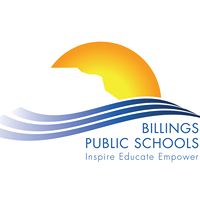 Billings Public SchoolsTennis Duals vs. Bozeman, Belgrade &  CentralSaturday, April 6th 2019Format: 	-2 out 3 sets, 3rd set a 10 Point (Super) tiebreaker	-NO AD Scoring: at deuce next point wins, receiver chooses side.	-4 Single and 4 Doubles per team	-1 &2 Singles and 1 &2 Doubles will be first matches out.	-The Billings school will provide balls for each dual Belgrade – Girls at Skyview, Boys at Castle Rock 	9:30 am		Belgrade vs. Skyview	12:30 pm		Belgrade vs. West	3:30 pm		Belgrade vs. SeniorBozeman – Boys & Girls both at Pioneer Park	9:30 am		Bozeman vs. Senior	12:30 pm		Bozeman vs. Skyview	3:30 pm		Bozeman vs. WestCentral – Girls at MSUB, Boys at Rose Park	9:30 am		Central vs. West	12:30 pm		Central vs Senior	3:30 pm		Central vs. Skyview*Coaches – please monitor and time warm-ups (10 mins) so the Duals start on the designated times.*Each coach/school is responsible to report the scores to the media.